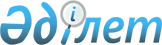 Бородулиха аудандық мәслихатының 2019 жылғы 25 желтоқсандағы № 45-5-VI "2020-2022 жылдарға арналған аудандық бюджет туралы" шешіміне өзгерістер енгізу туралы
					
			Күшін жойған
			
			
		
					Шығыс Қазақстан облысы Бородулиха аудандық мәслихатының 2020 жылғы 23 қазандағы № 54-2-VI шешімі. Шығыс Қазақстан облысының Әділет департаментінде 2020 жылғы 3 қарашада № 7759 болып тіркелді. Күші жойылды - Шығыс Қазақстан облысы Бородулиха аудандық мәслихатының 2020 жылғы 25 желтоқсандағы № 56-5-VI шешімімен
      Ескерту. Күші жойылды - Шығыс Қазақстан облысы Бородулиха аудандық мәслихатының 25.12.2020 № 56-5-VI шешімімен (01.01.2021 бастап қолданысқа енгізіледі).

      ЗҚАИ-ның ескертпесі.

      Құжаттың мәтінінде түпнұсқаның пунктуациясы мен орфографиясы сақталған.
      Қазақстан Республикасының 2008 жылғы 4 желтоқсандағы Бюджет кодексінің 109-бабының 1-тармағына, Қазақстан Республикасының 2001 жылғы 23 қаңтардағы "Қазақстан Республикасының жергілікті мемлекеттік басқару және өзін-өзі басқару туралы" Заңының 6-бабы 1-тармағының 1) тармақшасына сәйкес, Бородулиха аудандық мәслихаты ШЕШІМ ҚАБЫЛДАДЫ: 
      1. Бородулиха аудандық мәслихатының 2019 жылғы 25 желтоқсандағы № 45-5-VI "2020-2022 жылдарға арналған аудандық бюджет туралы" (Нормативтік құқықтық актілерді мемлекеттік тіркеу тізілімінде 6500 нөмірімен тіркелген, Казакстан Республикасы нормативтік құқықтық актілерінің электрондық түрдегі Эталондық бақылау банкінде 2020 жылғы 16 қаңтарда, "Пульс района", "Аудан тынысы" аудандық газеттерінде 2020 жылғы 31 қаңтарда жарияланған) шешіміне мынадай өзгерістер енгізілсін:
      1-тармақ мынадай редакцияда жазылсын:
      "1. 2020-2022 жылдарға арналған аудандық бюджет тиісінше 1, 2, 3-қосымшаларға сәйкес, соның ішінде 2020 жылға мынадай көлемдерде бекітілсін:
      1) кірістер – 7184638,9 мың теңге, соның ішінде:
      салықтық түсімдер – 1076983,9 мың теңге;
      салықтық емес түсімдер – 7114,5 мың теңге;
      негізгі капиталды сатудан түсетін түсімдер – 22938 мың теңге;
      трансферттер түсімі – 6077602,5 мың теңге;
      2) шығындар – 7574272,5 мың теңге;
      3) таза бюджеттік кредиттеу – 107225 мың теңге, соның ішінде: 
      бюджеттік кредиттер – 139178 мың теңге;
      бюджеттік кредиттерді өтеу – 31953 мың теңге;
      4) қаржы активтерімен операциялар бойынша сальдо – 0 теңге, соның ішінде:
      қаржы активтерін сатып алу – 0 теңге;
      мемлекеттің қаржы активтерін сатудан түсетін түсімдер – 0 теңге;
      5) бюджет тапшылығы (профициті) – -496858,6 мың теңге;
      6) бюджет тапшылығын қаржыландыру (профицитін пайдалану) – 496858,6 мың теңге, соның ішінде:
      қарыздар түсімі – 418039,9 мың теңге;
      қарыздарды өтеу – 31953 мың теңге;
      бюджет қаражатының пайдаланылатын қалдықтары – 110771,7 мың теңге.";
      8-тармақ мынадай редакцияда жазылсын:
      "8. 2020 жылға арналған аудандық бюджетте республикалық бюджеттен ағымдағы нысаналы трансферттер 1379561 мың теңге сомасында ескерілсін.";
      9-тармақ мынадай редакцияда жазылсын:
      "9. 2020 жылға арналған аудандық бюджетте облыстық бюджеттен ағымдағы нысаналы трансферттер және кредиттер 724704,5 мың теңге сомасында ескерілсін.";
      11-тармақ мынадай редакцияда жазылсын:
      "11. 2020 жылға арналған аудандық бюджетте облыстық бюджеттен дамуға арналған нысаналы трансферттер 75691,8 мың теңге сомасында ескерілсін.";
      осы шешімнің қосымшасына сәйкес аталған шешімнің 1-қосымшасы жаңа редакцияда жазылсын.
      2. Осы шешім 2020 жылдың 1 қаңтарынан бастап қолданысқа енгізіледі. 2020 жылға арналған аудандық бюджеті
					© 2012. Қазақстан Республикасы Әділет министрлігінің «Қазақстан Республикасының Заңнама және құқықтық ақпарат институты» ШЖҚ РМК
				
      Сессия төрағасы

У. Эфендиев

      Аудандық мәслихат хатшысы

У. Майжанов
Бородулиха 
аудандық мәслихатының 
2020 жылғы 23 қазаны 
№ 54-2-VI шешіміне қосымша
Санаты
Санаты
Санаты
Санаты
Сома (мың теңге)
Сыныбы
Сыныбы
Сыныбы
Сома (мың теңге)
Ішкі сыныбы
Ішкі сыныбы
Сома (мың теңге)
Кiрiстер атауы
Сома (мың теңге)
I. КІРІСТЕР
7184638,9
1
Салықтық түсiмдер
1076983,9
01
Табыс салығы
449076
1
Корпоративтік табыс салығы
74278
2
Жеке табыс салығы
374798
03
Әлеуметтiк салық
350565,9
1
Әлеуметтiк салық
350565,9
04
Меншікке салынатын салықтар
233000
1
Мүлiкке салынатын салықтар
229915
5
Бiрыңғай жер салығы
3085
05
Тауарларға, жұмыстарға және қызметтерге салынатын iшкi салықтар
36195
2
Акциздер
3587
3
Табиғи және басқа да ресурстарды пайдаланғаны үшiн түсетiн түсiмдер
22408
4
Кәсiпкерлiк және кәсiби қызметті жүргізгені үшiн алынатын алымдар
10200
08
Заңдық маңызы бар әрекеттерді жасағаны және (немесе) оған уәкiлеттiгi бар мемлекеттiк органдар немесе лауазымды адамдар құжаттар бергені үшiн алынатын мiндеттi төлемдер
8147
1
Мемлекеттік баж
8147
2
Салықтық емес түсімдер
7114,5
01
Мемлекеттiк меншiктен түсетiн кiрiстер
2648,5
5
Мемлекет меншігіндегі мүлікті жалға беруден түсетін кірістер
2610
7
Мемлекеттік бюджеттен берілген кредиттер бойынша сыйақылар
38,5
06
Басқа да салықтық емес түсімдер
4466
1
Басқа да салықтық емес түсімдер
4466
3
Негізгі капиталды сатудан түсетін түсімдер
22938
03
Жердi және материалдық емес активтердi сату
22938
1
Жердi сату
21236
2
Материалдық емес активтерді сату
1702
4
Трансферттер түсімі
6077602,5
01
Төмен тұрған мемлекеттік басқару органдарынан трансферттер
21580,1
3
Аудандық манызы бар қалалардың, ауылдардың,кенттердің, аулдық округтардың бюджеттерінен трансферттер
21580,1
02
Мемлекеттiк басқарудың жоғары тұрған органдарынан түсетiн трансферттер
6056022,4
2
Облыстық бюджеттен түсетiн трансферттер
6056022,4
Функционалдық топ
Функционалдық топ
Функционалдық топ
Функционалдық топ
Функционалдық топ
Сомасы (мың теңге)
Кіші функция
Кіші функция
Кіші функция
Кіші функция
Сомасы (мың теңге)
Бюджеттік бағдарламалардың әкімшісі
Бюджеттік бағдарламалардың әкімшісі
Бюджеттік бағдарламалардың әкімшісі
Сомасы (мың теңге)
Бағдарлама
Бағдарлама
Сомасы (мың теңге)
Атауы
Сомасы (мың теңге)
II. ШЫҒЫНДАР
7574272,5
01
Жалпы сипаттағы мемлекеттiк қызметтер
338034,9
1
Мемлекеттi басқарудың жалпы функцияларын орындайтын өкiлдi, атқарушы және басқа органдар
155609,1
112
Аудан (облыстық маңызы бар қала) мәслихатының аппараты 
24094
001
Аудан (облыстық маңызы бар қала) мәслихатының қызметiн қамтамасыз ету жөніндегі қызметтер
24094
122
Аудан (облыстық маңызы бар қала) әкiмiнiң аппараты 
131515,1
001
Аудан (облыстық маңызы бар қала) әкiмiнiң қызметiн қамтамасыз ету жөніндегі қызметтер
128264
003
Мемлекеттік органның күрделі шығыстары
3251,1
2
Қаржылық қызмет
30011
452
Ауданның (облыстық маңызы бар қаланың) қаржы бөлімі
30011
001
Ауданның (облыстық маңызы бар қаланың) бюджетін орындау және коммуналдық меншігін басқару саласындағы мемлекеттік саясатты іске асыру жөніндегі қызметтер
24520
003
Салық салу мақсатында мүлікті бағалауды жүргізу
1626
010
Жекешелендіру, коммуналдық меншікті басқару, жекешелендіруден кейінгі қызмет және осыған байланысты дауларды реттеу
45
018
Мемлекеттік органның күрделі шығыстары
270
113
Төменгі тұрған бюджеттерге берілетін нысаналы ағымдағы трансферттер
3550
5
Жоспарлау және статистикалық қызмет
22699,8
453
Ауданның (облыстық маңызы бар қаланың) экономика және бюджеттік жоспарлау бөлімі
22699,8
001
Экономикалық саясатты, мемлекеттік жоспарлау жүйесін қалыптастыру және дамыту саласындағы мемлекеттік саясатты іске асыру жөніндегі қызметтер
22197,8
004
Мемлекеттік органның күрделі шығыстары
502
9
Жалпы сипаттағы өзге де мемлекеттiк қызметтер
129715
458
Ауданның (облыстық маңызы бар қаланың) тұрғын үй-коммуналдық шаруашылығы, жолаушылар көлігі және автомобиль жолдары бөлімі
80597
001
Жергілікті деңгейде тұрғын үй-коммуналдық шаруашылығы, жолаушылар көлігі және автомобиль жолдары саласындағы мемлекеттік саясатты іске асыру жөніндегі қызметтер
25489
013
Мемлекеттік органның күрделі шығыстары
1300
108
Бюджеттік инвестициялық жобалардың техникалық-экономикалық негіздемелерін және мемлекеттік-жекешелік әріптестік жобалардың, оның ішінде концессиялық жобалардың конкурстық құжаттамаларын әзірлеу немесе түзету, сондай-ақ қажетті сараптамаларын жүргізу, мемлекеттік-жекешелік әріптестік жобаларды, оның ішінде концессиялық жобаларды консультациялық сүйемелдеу
500
113
Төменгі тұрған бюджеттерге берілетін нысаналы ағымдағы трансферттер
53308
493
Ауданың (облыстық маңызы бар қаланың) кәсіпкерлік, өнеркәсіп және туризм бөлімі
14844
001
Жергілікті деңгейде кәсіпкерлікті, өнеркәсіпті және туризмді дамыту саласындағы мемлекеттік саясатты іске асыру жөніндегі қызметтер
14604
003
Мемлекеттік органның күрделі шығыстары
240
801
Ауданның (облыстық маңызы бар қаланың) жұмыспен қамту, әлеуметтік бағдарламалар және азаматтық хал актілерін тіркеу бөлімі
34274
001
Жергілікті деңгейде жұмыспен қамту, әлеуметтік бағдарламалар және азаматтық хал актілерін тіркеу саласындағы мемлекеттік саясатты іске асыру жөніндегі қызметтер
33137
003
Мемлекеттік органның күрделі шығыстары
1137
02
Қорғаныс
39890
1
Әскери мұқтаждар
12129
122
Аудан (облыстық маңызы бар қала) әкiмiнiң аппараты 
12129
005
Жалпыға бiрдей әскери мiндеттi атқару шеңберiндегi iс-шаралар
12129
2
Төтенше жағдайлар жөнiндегi жұмыстарды ұйымдастыру
27761
122
Аудан (облыстық маңызы бар қала) әкiмiнiң аппараты
27761
006
Аудан (облыстық маңызы бар қала) ауқымындағы төтенше жағдайлардың алдын алу және оларды жою 
26742
007
Аудандық (қалалық) ауқымдағы дала өрттерінің, сондай-ақ мемлекеттік өртке қарсы қызмет органдары құрылмаған елді мекендерге өрттердің алдын алу және оларды сөндіру жөніндегі іс-шаралар
1019
04
Білім беру
4007911
2
Бастауыш, негiзгi орта және жалпы орта бiлiм беру
3860293
464
Ауданның (облыстық маңызы бар қаланың) бiлiм бөлiмi
3776500
003
Жалпы білім беру
3720358
006
Балаларға қосымша білім беру
56142
465
Ауданның (облыстық маңызы бар қаланың) дене шынықтыру және спорт бөлімі
83793
017
Балалар мен жасөспірімдерге спорт бойынша қосымша білім беру
83793
9
Бiлiм беру саласындағы өзге де қызметтер
147618
464
Ауданның (облыстық маңызы бар қаланың) бiлiм бөлiмi
147618
001
Жергілікті деңгейде білім беру саласындағы мемлекеттік саясатты іске асыру жөніндегі қызметтер
28289
005
Ауданның (облыстық маңызы бар қаланың) мемлекеттік білім беру мекемелер үшін оқулықтар мен оқу-әдiстемелiк кешендерді сатып алу және жеткізу
54462
007
Аудандық (қалалық) ауқымдағы мектеп олимпиадаларын және мектептен тыс іс-шараларды өткiзу
27
015
Жетім баланы (жетім балаларды) және ата-аналарының қамқорынсыз қалған баланы (балаларды) күтіп-ұстауға қамқоршыларға (қорғаншыларға) ай сайынға ақшалай қаражат төлемі
11018
023
Әдістемелік жұмыс
17622
067
Ведомстволық бағыныстағы мемлекеттік мекемелер мен ұйымдардың күрделі шығыстары
4020
113
Төменгі тұрған бюджеттерге берілетін нысаналы ағымдағы трансферттер
32180
06
Әлеуметтiк көмек және әлеуметтiк қамсыздандыру
604331,5
1
Әлеуметтiк қамсыздандыру
166528
464
Ауданның (облыстық маңызы бар қаланың) бiлiм бөлiмi
5612
030
Патронат тәрбиешілерге берілген баланы (балаларды) асырап бағу
1763
031
Жетім балаларды және ата-аналарының қамқорынсыз қалған, отбасылық үлгідегі балалар үйлері мен асыраушы отбасыларындағы балаларды мемлекеттік қолдау
3849
801
Ауданның (облыстық маңызы бар қаланың) жұмыспен қамту, әлеуметтік бағдарламалар және азаматтық хал актілерін тіркеу бөлімі
160916
010
Мемлекеттік атаулы әлеуметтік көмек
160916
2
Әлеуметтік көмек
424590,5
801
Ауданның (облыстық маңызы бар қаланың) жұмыспен қамту, әлеуметтік бағдарламалар және азаматтық хал актілерін тіркеу бөлімі
424590,5
004
Жұмыспен қамту бағдарламасы
134903
006
Ауылдық жерлерде тұратын денсаулық сақтау, білім беру, әлеуметтік қамтамасыз ету, мәдениет, спорт және ветеринар мамандарына отын сатып алуға Қазақстан Республикасының заңнамасына сәйкес әлеуметтік көмек көрсету
49364
007
Тұрғын үйге көмек көрсету
23088
009
Үйден тәрбиеленіп оқытылатын мүгедек балаларды материалдық қамтамасыз ету
3010
011
Жергiлiктi өкiлеттi органдардың шешiмi бойынша мұқтаж азаматтардың жекелеген топтарына әлеуметтiк көмек
45213,5
015
Зейнеткерлер мен мүгедектерге әлеуметтiк қызмет көрсету аумақтық орталығы
125479
017
Оңалтудың жеке бағдарламасына сәйкес мұқтаж мүгедектердi мiндеттi гигиеналық құралдармен қамтамасыз ету, қозғалуға қиындығы бар бірінші топтағы мүгедектерге жеке көмекшінің және есту бойынша мүгедектерге қолмен көрсететiн тіл маманының қызметтерін ұсыну
4752
023
Жұмыспен қамту орталықтарының қызметін қамтамасыз ету
38781
9
Әлеуметтік көмек және әлеуметтік қамтамасыз ету салаларындағы өзге де қызметтер
13213
801
Ауданның (облыстық маңызы бар қаланың) жұмыспен қамту, әлеуметтік бағдарламалар және азаматтық хал актілерін тіркеу бөлімі
13213
018
Жәрдемақыларды және басқа да әлеуметтік төлемдерді есептеу, төлеу мен жеткізу бойынша қызметтерге ақы төлеу
2468
050
Қазақстан Республикасында мүгедектердің құқықтарын қамтамасыз етуге және өмір сүру сапасын жақсарту
10745
 07
Тұрғын үй-коммуналдық шаруашылық
559487,1
1
Тұрғын үй шаруашылығы
204685
458
Ауданның (облыстық маңызы бар қаланың) тұрғын үй-коммуналдық шаруашылығы, жолаушылар көлігі және автомобиль жолдары бөлімі
198186
004
Азаматтардың жекелеген санаттарын тұрғын үймен қамтамасыз ету
137856
070
Қазақстан Республикасында төтенше жағдай режимінде коммуналдық қызметтерге ақы төлеу бойынша халықтың төлемдерін өтеу
60330
466
Ауданның (облыстық маңызы бар қаланың) сәулет, қала құрылысы және құрылыс бөлімі
6498,8
003
Коммуналдық тұрғын үй қорының тұрғын үйін жобалау және (немесе) салу, реконструкциялау 
5172,8
004
Инженерлік-коммуникациялық инфрақұрылымды жобалау, дамыту және (немесе) жайластыру
1326
2
Коммуналдық шаруашылық
354802,3
458
Ауданның (облыстық маңызы бар қаланың) тұрғын үй-коммуналдық шаруашылығы, жолаушылар көлігі және автомобиль жолдары бөлімі
8940
012
Сумен жабдықтау және су бұру жүйесінің жұмыс істеуі
8940
466
Ауданның (облыстық маңызы бар қаланың) сәулет, қала құрылысы және құрылыс бөлімі
345862,3
058
Елді мекендердегі сумен жабдықтау және су бұру жүйелерін дамыту
345862,3
08
Мәдениет, спорт, туризм және ақпараттық кеңiстiк
277836,6
1
Мәдениет саласындағы қызмет
96885,9
455
Ауданның (облыстық маңызы бар қаланың) мәдениет және тілдерді дамыту бөлімі
96885,9
003
Мәдени - демалыс жұмысын қолдау
96885,9
2
Спорт
45927
465
Ауданның (облыстық маңызы бар қаланың) дене шынықтыру және спорт бөлімі
21270
001
Жергілікті деңгейде дене шынықтыру және спорт саласындағы мемлекеттік саясатты іске асыру жөніндегі қызметтер
11901
005
Ұлттық және бұқаралық спорт түрлерін дамыту
1200
006
Аудандық (облыстық маңызы бар қалалық) деңгейде спорттық жарыстар өткiзу
1150
007
Әртүрлi спорт түрлерi бойынша аудан (облыстық маңызы бар қала) құрама командаларының мүшелерiн дайындау және олардың облыстық спорт жарыстарына қатысуы
1324
032
Ведомстволық бағыныстағы мемлекеттік мекемелер мен ұйымдардың күрделі шығыстары
5695
466
Ауданның (облыстық маңызы бар қаланың) сәулет, қала құрылысы және құрылыс бөлімі
24656,7
008
Cпорт объектілерін дамыту
24656,7
3
Ақпараттық кеңістік
79363
455
Ауданның (облыстық маңызы бар қаланың) мәдениет және тілдерді дамыту бөлімі
65823
006
Аудандық (қалалық) кiтапханалардың жұмыс iстеуi
50177
007
Мемлекеттiк тiлдi және Қазақстан халықының басқа да тiлдерiн дамыту
15646
456
Ауданның (облыстық маңызы бар қаланың) iшкi саясат бөлiмi
13540
002
Мемлекеттiк ақпараттық саясат жүргiзу жөніндегі қызметтер
13540
9
Мәдениет, спорт, туризм және ақпараттық кеңiстiктi ұйымдастыру жөнiндегi өзге де қызметтер
55661
455
Ауданның (облыстық маңызы бар қаланың) мәдениет және тілдерді дамыту бөлімі
24414
001
Жергілікті деңгейде тілдерді және мәдениетті дамыту саласындағы мемлекеттік саясатты іске асыру жөніндегі қызметтер
12936
032
Ведомстволық бағыныстағы мемлекеттік мекемелер мен ұйымдардың күрделі шығыстары
4200
113
Төменгі тұрған бюджеттерге берілетін нысаналы ағымдағы трансферттер
7278
456
Ауданның (облыстық маңызы бар қаланың) iшкi саясат бөлiмi
31247
001
Жергілікті деңгейде ақпарат, мемлекеттілікті нығайту және азаматтардың әлеуметтік сенімділігін қалыптастыру саласында мемлекеттік саясатты іске асыру жөніндегі қызметтер
18325
003
Жастар саясаты саласында іс-шараларды іске асыру
11940
006
Мемлекеттік органның күрделі шығыстары
322
032
Ведомстволық бағыныстағы мемлекеттік мекемелер мен ұйымдардың күрделі шығыстары
660
10
Ауыл, су, орман, балық шаруашылығы, ерекше қорғалатын табиғи аумақтар, қоршаған ортаны және жануарлар дүниесін қорғау, жер қатынастары
67651,6
1
Ауыл шаруашылығы
30759,4
462
Ауданның (облыстық маңызы бар қаланың) ауыл шаруашылығы бөлімі
23316
001
Жергілікті деңгейде ауыл шаруашылығы саласындағы мемлекеттік саясатты іске асыру жөніндегі қызметтер
23036
006
Мемлекеттік органның күрделі шығыстары
280
473
Ауданның (облыстық маңызы бар қаланың) ветеринария бөлімі
7443,4
001
Жергілікті деңгейде ветеринария саласындағы мемлекеттік саясатты іске асыру жөніндегі қызметтер
5403,4
007 
Қаңғыбас иттер мен мысықтарды аулауды және жоюды ұйымдастыру
220
011
Эпизоотияға қарсы іс-шараларды жүргізу
1820
6
Жер қатынастары
14271
463
Ауданның (облыстық маңызы бар қаланың) жер қатынастары бөлiмi
14217
001
Аудан (облыстық маңызы бар қала) аумағында жер қатынастарын реттеу саласындағы мемлекеттік саясатты іске асыру жөніндегі қызметтер
13433
006
Аудандардың, облыстық мәні бар, аудандық маңызы бар қалалардың, кенттердің, ауылдардың, ауылдық округтердің шекарасын белгілеу кезінде жүргізілетін жерге орналастыру
688
007
Мемлекеттік органның күрделі шығыстары
150
9
Ауыл, су, орман, балық шаруашылығы және қоршаған ортаны қорғау мен жер қатынастары саласындағы басқа да қызметтер
22621,2
453
Ауданның (облыстық маңызы бар қаланың) экономика және бюджеттік жоспарлау бөлімі
22621,2
099
Мамандарға әлеуметтік қолдау көрсету жөніндегі шараларды іске асыру
22621,2
11
Өнеркәсiп, сәулет, қала құрылысы және құрылыс қызметi
15646
2
Сәулет, қала құрылысы және құрылыс қызметi
15646
466
Ауданның (облыстық маңызы бар қаланың) сәулет, қала құрылысы және құрылыс бөлімі
15646
001
Құрылыс, облыс қалаларының, аудандарының және елді мекендердің сәулеттік бейнесін жақсарту саласындағы мемлекеттік саясатты іске асыру және ауданның (облыстық маңызы бар қаланың) аумағын оңтайлы және тиімді қала құрылыстық игеруді қамтамасыз ету жөніндегі қызметтер
15646
12
Көлiк және коммуникация
350678,2
1
Автомобиль көлiгi
350678,2
458
Ауданның (облыстық маңызы бар қаланың) тұрғын үй-коммуналдық шаруашылығы, жолаушылар көлігі және автомобиль жолдары бөлімі
350678,2
023
Автомобиль жолдарының жұмыс iстеуiн қамтамасыз ету
5531
045
Аудандық маңызы бар автомобиль жолдарын және елді-мекендердің көшелерін күрделі және орташа жөндеу
345147,2
13
Басқалар
304281,7
9
Басқалар
304281,7
452
Ауданның (облыстық маңызы бар қаланың) қаржы бөлiмi
23635
012
Ауданның (облыстық маңызы бар қаланың) жергiлiктi атқарушы органының резервi
23635
458
Ауданның (облыстық маңызы бар қаланың) тұрғын үй-коммуналдық шаруашылығы, жолаушылар көлігі және автомобиль жолдары бөлімі
280646,7
062
"Ауыл-Ел бесігі" жобасы шеңберінде ауылдық елді мекендердегі әлеуметтік және инженерлік инфрақұрылым бойынша іс-шараларды іске асыру
280646,7
14
Борышқа қызмет көрсету
38,5
1
Борышқа қызмет көрсету
38,5
452
Ауданның (облыстық маңызы бар қаланың) қаржы бөлімі
38,5
013
Жергілікті атқарушы органдардың облыстық бюджеттен қарыздар бойынша сыйақылар мен өзге де төлемдерді төлеу бойынша борышына қызмет көрсету
38,5
15
Трансферттер
1008485,4
1
Трансферттер
1008485,4
452
Ауданның (облыстық маңызы бар қаланың) қаржы бөлімі
1008485,4
006
Пайдаланылмаған (толық пайдаланылмаған) нысаналы трансферттерді қайтару
8501,3
016
Нысаналы мақсатқа сай пайдаланылмаған нысаналы трансферттерді қайтару
398
024
Заңнаманы өзгертуге байланысты жоғары тұрған бюджеттің шығындарын өтеуге төменгі тұрған бюджеттен ағымдағы нысаналы трансферттер
308276,1
038
Субвенциялар
640880
054
Қазақстан Республикасының Ұлттық қорынан берілетін нысаналы трансферт есебінен республикалық бюджеттен бөлінген пайдаланылмаған (түгел пайдаланылмаған) нысаналы трансферттердің сомасын қайтару
50430
ІІІ. Таза бюджеттік кредиттеу
107225
Бюджеттік кредиттер
139178
10
Ауыл, су, орман, балық шаруашылығы, ерекше қорғалатын табиғи аумақтар, қоршаған ортаны және жануарлар дүниесiн қорғау, жер қатынастары
139178
9
Ауыл, су, орман, балық шаруашылығы қоршаған ортаны қорғау және жер қатынастары саласындағы басқа да қызметтер
139178
453
Ауданның (облыстық маңызы бар қаланың) экономика және бюджеттік жоспарлау бөлімі
139178
006 
Мамандарды әлеуметтік қолдау шараларын іске асыру үшін бюджеттік кредиттер
139178
 5
Бюджеттік кредиттерді өтеу
31953
01
Бюджеттік кредиттерді өтеу
31953
1
Мемлекеттік бюджеттен берілген бюджеттік кредиттерді өтеу
31953
IV. Қаржы активтерімен операциялар бойынша сальдо
0
Қаржы активтерін сатып алу
0
Мемлекеттiң қаржы активтерiн сатудан түсетiн түсiмдер 
0
V. Бюджет тапшылығы (профициті)
-496858,6
VI. Бюджет тапшылығын қаржыландыру (профицитiн пайдалану)
496858,6
7
Қарыздар түсімі
418039,9
01
Мемлекеттік ішкі қарыздар
418039,9
2
Қарыз алу келісім-шарттары
418039,9
16
Қарыздарды өтеу
31953
1
Қарыздарды өтеу
31953
452
Ауданның (облыстық маңызы бар қаланың) қаржы бөлімі
31953
008
Жергілікті атқарушы органның жоғары тұрған бюджет алдындағы борышын өтеу
31953
8
Бюджет қаражатының пайдаланылатын қалдықтары
110771,7
01
Бюджет қаражаты қалдықтары
110771,7
1
Бюджет қаражатының бос қалдықтары
110771,7